Державна установа 
«Центр громадського здоров’я Міністерства охорони здоров’я України» оголошує конкурс на залучення консультанта з юридичних питань щодо розвитку регіональних систем громадського здоров’я в рамках програми Глобального фонду для боротьби зі СНІДом, туберкульозом та малярією.Назва позиції: консультант з юридичних питань.Рівень зайнятості: частковаПеріод виконання робіт:   червень-грудень 2019 р. (з можливістю продовження)Інформація щодо установи:Головним завданнями Державної установи «Центр громадського здоров’я Міністерства охорони здоров’я України» (далі – Центр є діяльність у сфері громадського здоров’я. Центр виконує лікувально-профілактичні, науково-практичні та організаційно-методичні функції у сфері охорони здоров’я з метою забезпечення якості лікування хворих на cоціально-небезпечні захворювання, зокрема ВІЛ/СНІД, туберкульоз, наркозалежність, вірусні гепатити тощо, попередження захворювань в контексті розбудови системи громадського здоров’я. Центр приймає участь в розробці регуляторної політики і взаємодіє з іншими міністерствами, науково-дослідними установами, міжнародними установами та громадськими організаціями, що працюють в сфері громадського здоров’я та протидії соціально небезпечним захворюванням.Обов’язки консультанта:Забезпечення юридичного супроводження діяльності відділу.Надання юридичних консультацій щодо створення юридичної особи, поділу, виділення, злиття, приєднання або перетворення її організаційно-правової форми.Підготовка методичних матеріалів та алгоритмів створення юридичної особи, поділу, виділення, злиття, приєднання або перетворення її організаційно-правової форми.Участь у зборі та проведенні аналізу інформації щодо створених або реорганізованих комунальних некомерційних підприємств в системі громадського здоров’я.Правовий супровід при реорганізації юридичних осіб, підготовці передавальних актів, звільненні, переводу, набору персоналу тощо.Розробка та реалізація пріоритетних стратегій та програм при розбудові регіональних систем громадського здоров’я.Зміцнення зв'язків і партнерства з регіональними органами державної влади, підприємствами, установами, організаціями всіх форм власності.Професійні та кваліфікаційні вимоги:Вища освіта у сфері права.Практичний стаж роботи за фахом не менше п’яти років.Досвід у підготовці аналітичних звітів; проведенні робочих зустрічей, тренінгів; Знання ділової української мови.Аналіз нормативно-правових актів, консультування, захист інтересів юридичних осіб.Досвід у питаннях розробки законодавчих та нормативно-правових актів.Взаємодії з органами державної виконавчої влади з питань супроводу та погодження проектів нормативно – правових актів тощо.Резюме мають бути надіслані на електронну адресу: vacancies@phc.org.ua. В темі листа, будь ласка, зазначте: «144-2019 Консультант з юридичних питань»Термін подання документів – до 18 червня 2019 року, реєстрація документів 
завершується о 18:00.За результатами відбору резюме успішні кандидати будуть запрошені до участі у співбесіді. У зв’язку з великою кількістю заявок, ми будемо контактувати лише з кандидатами, запрошеними на співбесіду. Умови завдання та контракту можуть бути докладніше обговорені під час співбесіди.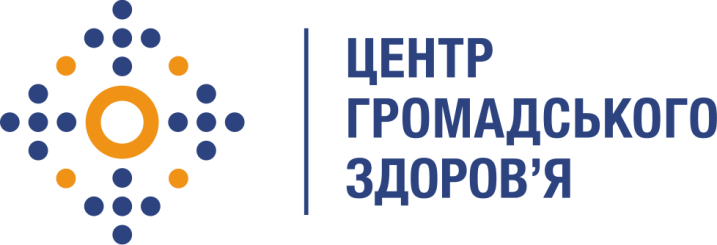 